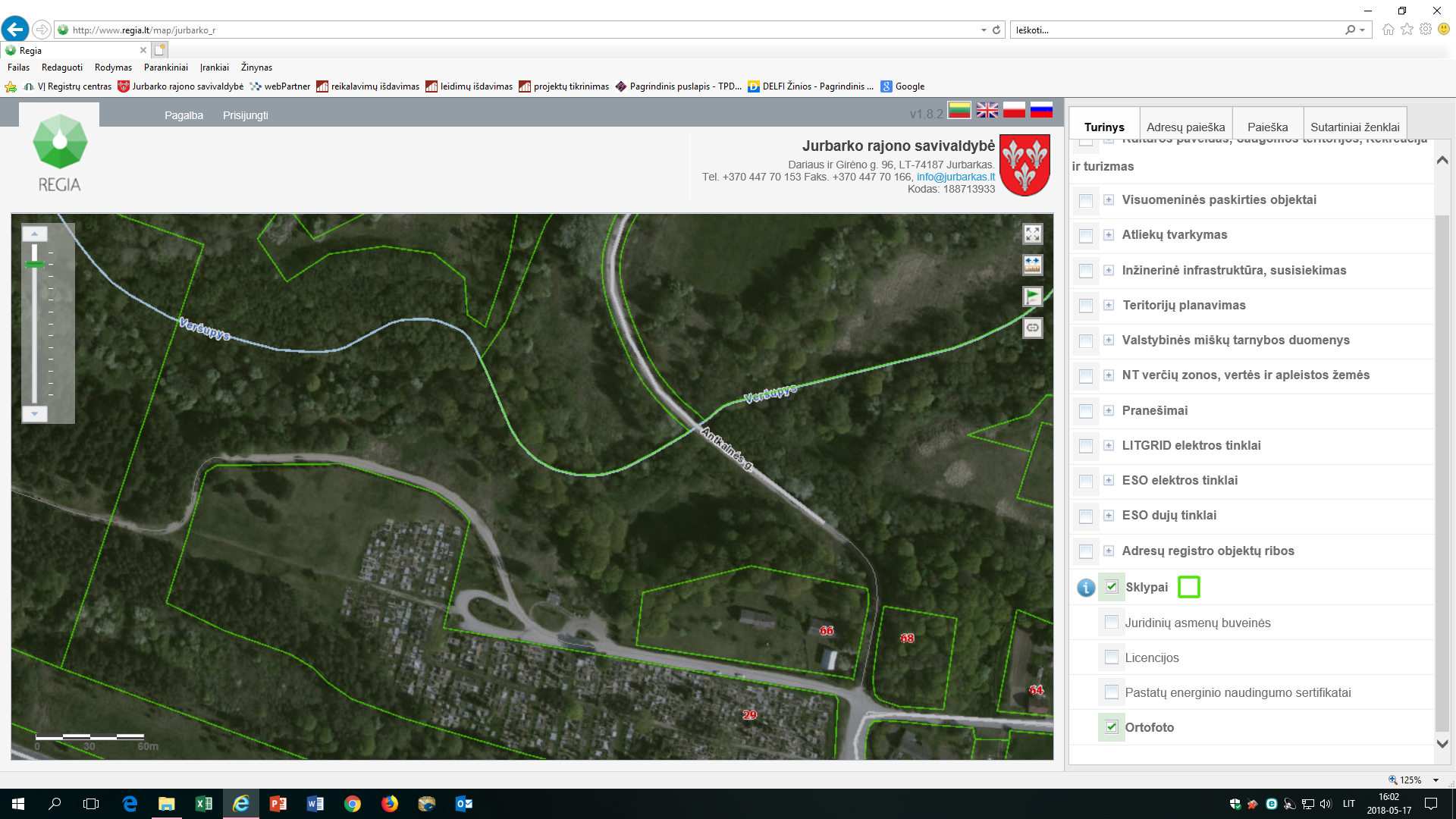 PARKUI SKIRTAS ŽEMĖS SKLYPAS